ФЕДЕРАЛЬНАЯ СЛУЖБА ИСПОЛНЕНИЯ НАКАЗАНИЙФедеральное казенное образовательное учреждениеВысшего профессионального образованияАкадемия права и управления(Академия ФСИН России)Кафедра бухгалтерского учета, анализа, финансов и налогообложения В.В. ПрудниковКОНТРОЛЬ И РЕВИЗИЯМетодические указания  по выполнению контрольных работдля студентов заочной   формы обучения по направлению подготовки 080100 –  Экономика Профиль подготовки – Бухгалтерский учет, анализ и аудитПрофиль подготовки – Налоги и налогообложениеКвалификация (степень) выпускника «бакалавр»Институт Академии ФСИН РоссииКатегория обучающихся:  студентыКурсы:                                 5-й (заочная форма обучения)Рязань 2014ББК 65.052р30        К65Прудников В.В.К65    Контроль и ревизия: методические указания  по выполнению контрольных работ для студентов заочной   формы обучения . – Рязань: Академия ФСИН России, 2014. –  15 с.Методические указания  по выполнению контрольных работ для студентов заочной   формы обучения составлены на основе рабочей программы    учебной дисциплины.Обсуждены и одобрены на заседании кафедры бухгалтерского учета, анализа, финансов и налогообложения 19ноября 2014 г., протокол № 5.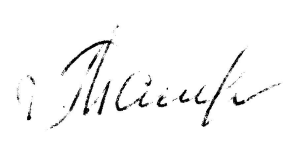 Начальник обеспечивающей кафедрыкандидат экономических наук, доцент 	                             Л.А. МаленковаУчебно-методическое изданиеПрудников Вячеслав ВасильевичКонтроль и ревизияМетодические указания  по выполнению контрольных работ для студентов заочной   формы обученияББК 65.052р30Пояснительная запискаЦелью освоения дисциплины «Контроль и ревизия» является формирование общекультурных и профессиональных компетенций, определяющих способность получить студентами теоретические знания и приобрести необходимые практические навыки по организации и проведению контрольно-ревизионной деятельности, эффективно использовать и анализировать нормативную правовую документацию и другие источники информации экономического и правового характера регламентирующие данный вид деятельности.Основные задачи освоения учебной дисциплины:Обучение студентов порядку и особенностям выполнения контрольно-ревизионных мероприятий.Изучение механизма регулирования вопросов контрольно-ревизионной деятельности и процедур её проведения. Обучение студентов подготовке и изучению материалов проверки для проведения контрольно-ревизионного исследования бухгалтерской документации. Ознакомление с современными тенденциями в развитии и совершенствовании контрольно-ревизионной деятельности. Подкрепление изучения контрольно-ревизионной деятельности практическими приёмами проведения контроля и ревизии в организациях. Усвоение методов проведения контрольно-ревизионных мероприятий. Ознакомление студентов с квалификационными требованиями и методами контроля за деятельностью ревизоров со стороны государства.Обучение студентов подготовке и планированию контрольно-ревизионных мероприятий. Дисциплина «Контроль и ревизия» относится к профильной части специальных дисциплин, базируется на знаниях, полученных в ходе изучения дисциплин общепрофессионального цикла, а также специального цикла, таких как: «Теория бухгалтерского учёта», «Бухгалтерский финансовый учёт», «Бухгалтерский управленческий учёт», «Бухгалтерская финансовая отчётность», «Экономический анализ»», «Аудит» и других экономических дисциплин.Дисциплина «Контроль и ревизия» формирует  элементы общекультурной и профессиональной компетенции, необходимые для приобретения практических навыков по формированию заключения по результатам контрольно-ревизионной деятельности. До начала изучения данной дисциплины обучающиеся должны:Знать:- нормативные российские ведомственные акты, регламентирующие порядок организации контрольно-ревизионной деятельности, требования по обеспечению служебной и коммерческой тайны в ходе ее осуществления;- направления целевого использования бюджетных средств;- систему организации государственного и ведомственного контроля, формы взаимодействия контрольно-ревизионных аппаратов с другими контролирующими органами;- формы и методы контроля, права и обязанности сотрудников контрольно-ревизионного аппарата;- меры материальной и дисциплинарной ответственности за нецелевое использование бюджетных средств, нарушения и злоупотребления в финансово-хозяйственной деятельности учреждений, организаций, предприятий.Уметь:- выявлять проблемы экономического характера, предлагать способы их решения и оценивать ожидаемые результаты;- применять формы и методы внутреннего и внешнего финансового контроля с целью выявления правонарушений и злоупотреблений в сфере финансово-хозяйственной деятельности;- оформлять результаты осуществления внутреннего и внешнего контроля: акты внезапных проверок, промежуточные акты, акты ревизий, предложения по результатам ревизии.Владеть:- специальной терминологией в области контрольно-ревизионной работы;- принципами и методами ведения контрольно-ревизионной работы на предприятиях различных форм собственности;- оформления отчетности и составления актов ревизий.Указания по выполнению контрольной работыЦель контрольной работы – закрепление полученных ранее теоретических знаний в ходе лекционного курса в области проведения контрольных мероприятий финансово-хозяйственной деятельности предприятий расширение практических навыков.В результате выполнения конрольной работы студенты должны знать систему сбора, обработки и формирования показателей бухгалтерской отчетности, уметь проверять правильность и законность совершаемых хозяйственных операций, критически оценивать собранный практический материал и обосновывать выводы.Контрольная работа включает 2 теоретических вопроса и  практическое задание.  Источники  информации для рассмотрения поставленных вопросов указаны в рабочей программе  по  изучению  курса «Контроль и ревизия».Кроме названных, студенты могут самостоятельно подобрать материал в периодической экономической печати,  учебниках по ревизии  и контролю изданиях не ранее 2010 года в части характеристики методов и приемов проведения ревизий.Практическое задание  выполняется по данным любого предприятия или учреждения за любой период.Выбор вопросов  для  выполнения теоретической части производится с помощью таблицы 1.Номер варианта определяется по последней цифре номера зачетной книжки (по вертикали) и первой букве фамилии студента (по горизонтали).Задание выдается  до  первого  установочного занятия с целью ознакомления студента с вариантом,  определения им возможных источников для  выполнения контрольной работы в межсессионный период, консультации с преподавателем по методике раскрытия и  содержанию теоретических вопросов и практических заданий.Объем контрольной работы 12 - 15 листов. Оформление допускается в  обычной тетради или на бумаге формата А4 в сброшюрованном виде.Контрольная работа  высылается на кафедру до приезда на сессию,  рецензируется преподавателем и возвращается на незначительную  доработку  за  2 - 3 дня до собеседования.  При существенных ошибках контрольная работа отсылается для переработки.При обнаружении  контрольных работ двух одинаковых вариантов без имеющихся на то оснований работы возвращаются на  переработку обоим студентам с указанием необходимых к выполнению вопросов.В случае возникновения трудностей в поиске источников  литературы замена вопросов варианта допускается только по согласованию с преподавателем.ЗАКРЕПЛЕНИЕ ВОПРОСОВ ДЛЯ ВЫПОЛНЕНИЯКОНТРОЛЬНОЙ РАБОТЫВОПРОСЫ ДЛЯ ВЫПОЛНЕНИЯ ТЕОРЕТИЧЕСКОЙ ЧАСТИКОНТРОЛЬНОЙ РАБОТЫПонятие, сущность и задачи финансового контроля, его виды и формы.Объекты и субъекты финансового контроля в РФ.Нормативное регулирование финансового контроля в РФ.Органы государственного финансового контроля, их взаимосвязь.Должностные инструкции специалистов контрольно-ревизионного     отдела.Организация  государственного  финансового  контроля целевого     использования средств бюджетов различных уровней.Задачи  и функции Главного управления Федерального казначейства и его территориальных органов.Классификация финансовых нарушений.Методика организации финансового контроля в России.Порядок профилактики правонарушений в сфере экономики.Задачи, субъекты и органы внешнего контроля.Цель, задачи и классификация внутреннего финансового контроля.Задачи, субъекты внутреннего контроля.Практические аспекты и основные направления совершенствования     внутреннего финансового контроля.Распределение обязанностей среди членов комплексных бригад при     проведении документальных ревизий финансово-хозяйственной                  деятельности.Обязанности, права и ответственность ревизоров.Порядок оформления результатов внутреннего финансового контроля.Понятие ревизии как формы финансового контроля: задачи, виды.Этапы и последовательность проведения ревизий.Порядок оформления результатов ревизий и контроль за реализацией предложений по устранению недостатков. Приемы фактического контроля, используемые в процессе ревизий     и проверок.Инвентаризация как основной прием фактического контроля.Приемы документального контроля,  используемые в процессе ревизий и проверок.Методика проведения налоговых проверок.Цель  и задачи проверок,  проводимых банками и органами Федерального казначейства.Принятие решений по результатам налоговых проверок.ПРАКТИЧЕСКОЕ ЗАДАНИЕ      Вариант 1. Составить план проведения ревизии  финансово-хозяйственной деятельности предприятия.      Вариант 2. Составить акт внезапной проверки наличия денежных средств в кассе организации.       Вариант 3. Составить акт внезапной проверки наличия материальных ценностей организации.      Вариант 4. Составить Ведомость оформления результатов инвентаризации материальных ценностей.МЕТОДИЧЕСКИЕ РЕКОМЕНДАЦИИПО ВЫПОЛНЕНИЮ ПРАКТИЧЕСКОГО ЗАДАНИЯ      Вариант 1. Содержание вопросов ревизии следует сформулировать, исходя из специфики проведения ревизий финансово-хозяйственной деятельности.      Цель выполнения: закрепление теоретических знаний о задачах финансового контроля и участках ревизии.     Вариант 2. Акт внезапной проверки кассы (таблица 2) составляется при проведении внешних ревизий и внутренних проверок.  Данные для  его заполнения могут быть взяты по конкретному предприятию.  Данный акт  может  составляться  при  внезапных внутренних проверках работы кассира главным бухгалтером. При проведении обязательной ежегодной инвентаризации перед  составлением годового отчета  инвентаризация кассовой наличности оформляется в соответствии с приказом МФ РФ от 13.06.95 № 49.      Цель выполнения: закрепление теоретических знаний о фактическом контроле наличия и сохранности денежных средств.      Вариант 3.   Внезапная проверка материальных ценностей проводится  в рамках внутреннего контроля с установленной приказом руководителя учреждения периодичностью. При проведении годовой инвентаризации  ее результаты оформляются инвентаризационной описью и ведомостью оформления результатов инвентаризации (инв. 26) в случае выявления  расхождений  фактического  наличия имущества с учетными данными согласно приказа МФ РФ № 49 от 13.06.95 «Методические указания по инвентаризации имущества и финансовых обязательств». Для заполнения можно использовать любые наименования ценностей по реально проведенным  проверкам или условным данным (таблица 3).      Цель заполнения: изучение методики оформления проверки наличия и условий сохранности материальных ценностей.      Вариант 4.  Ведомость оформления результатов инвентаризации составляется для оформления выявленных результатов инвентаризации наличия материальных ценностей учреждения.      Цель выполнения: изучить порядок оформления результатов инвентаризации, методику списания недостач за счет соответствующих источников  и  отражения излишков.Таблица 1.ПЛАН ПРОВЕДЕНИЯ КОМПЛЕКСНОЙ РЕВИЗИИФИНАНСОВО-ХОЗЯЙСТВЕННОЙ ДЕЯТЕЛЬНОСТИ________________________ ЗА 20__ ГОД                                   наименование организацииТаблица 2.АКТ ПРОВЕРКИ КАССЫ"___"_________ 20__ г.     _______________________________________________ (населенный пункт)На основании приказа (распоряжения)_________________________________________________________________________________________________от "__"________20__ г. комиссией в составе: председателя_________________     ___________________________________________________________________                              (должность, звание, фамилия и инициалы)и членов ___________________________________________________________                                      (должность, звание, фамилия и инициалы)в присутствии материально ответственного лица ________________________                                                                                                                 (должность,___________________________ проведена  внезапная     проверка     наличия фамилия и инициалы)денежных средств, бланков строгой отчетности и ценностейв ____________________ по  состоянию на "__"___________ 20__ г.           (место хранения)Проверкой установлено:1. ДЕНЕЖНЫЕ СРЕДСТВА1.1. Фактическое наличие денег                    __________ руб.1.2. Остаток денег по данным бухгалтерского учета __________ руб.1.3. Результат проверки наличных денег:недостача                ___________ руб.излишки                  ___________ руб.Справка: последние номеракассовых ордеров:по приходу N _______       на сумму __________по расходу N _______       на сумму __________2. БЛАНКИ СТРОГОЙ ОТЧЕТНОСТИ2.1. ___________________________________________2.2. ___________________________________________2.3. ___________________________________________3. ЦЕННЫЕ БУМАГИ3.1. ___________________________________________3.2. ___________________________________________4. ДРУГИЕ ЦЕННОСТИ4.1. Числятся по учету        _____________ руб.4.2. Предъявлено              _____________ руб.Наличие бланков строгой отчетности и других  ценностей  соответствует (или нет) данным бухгалтерского учета.Ключи-дублеры несгораемых шкафов и дверных замков кассы  хранятсяв опечатанном пакете _______________________________  (где, у кого)5. Состояние обеспечения сохранности помещения кассы:- наличие охранной и пожарной сигнализации;- выполнение требований по технической укрепленности помещения кассыОбеспечение сохранности денежных средств при их транспортировке.6. ПРЕДЛОЖЕНИЯ КОМИССИИ ПО РЕЗУЛЬТАТАМ ПРОВЕРКИ_________________________________________________________________Председатель комиссии _______________________                                                               (подпись)Члены комиссии:  ____________________________                                                               (подпись)                                ____________________________                                                               (подпись)Материально ответственное лицо                                                          ____________________________                                                                       (должность, подпись)Ознакомлен__________________________          (руководитель органа)__________________________                       (дата)Таблица 3.А К Тпроверки материальных ценностей"___"___________20__ г. ___________________________________________                                                                                           (населенный пункт)На основании приказа (распоряжения)_________________________________________________________________________________________________                                          (наименование органа подразделения внутренних дел)от "___"__________20__ г. комиссией в составе:председателя _____________________________________________________                                                  (должность, звание, фамилия и инициалы) и членов комиссии ________________________________________________                                                  (должность, звание, фамилия и инициалы)в присутствии материально ответственного лица __________________________________________________________ проведена внезапная проверка    (должность, звание, фамилия и инициалы)материальных ценностей в _____________________________________  посостоянию на "___"__________20__ г.Последние документы: по приходу N ___________ на сумму __________по расходу N ___________ на сумму __________Проверкой установлено:Далее указывается:- обеспечить весоизмерительными приборами,  правильность  их показаний, время последней проверки весов и клеймение гирь;- соблюдение установленных правил хранения материальных ценностей;- сохранность материальных ценностей  от  порчи  и  хищений,состояние противопожарной безопасности.ПРЕДЛОЖЕНИЯ КОМИССИИ ПО РЕЗУЛЬТАТАМ ПРОВЕРКИ:___________________________________________________________________________________________________________________________________________________________________________________________________Председатель комиссии _______________________                                                                   (подпись)Члены комиссии:  ____________________________                                                                   (подпись)                               ____________________________                                                                  (подпись)Материально ответственное лицо                                                         ____________________________                                                                             (должность, подпись)Цены и таксировку проверил _______________________________                                                                            (должность, подпись)Все ценности, поименованные в настоящем акте, комиссией проверены в натуре в моей присутствии и внесены в акт, в связи с чем претензий к комиссии не имею. Ценности, перечисленные в акте, находятся на моей ответственном хранении.Материально ответственное лицо                                                          ____________________________                                                                                 (должность, подпись) Рекомендуемая литератураБазовый учебникКонтроллинг : учебник для студентов вузов / А. М. Карминский [и др.] ; [под ред. А. М. Карминского]. – [3-е изд., дораб.]. – М. : ФОРУМ : ИНФРА-М, 2013. – 335 с.	Основная литератураБровкина Н. Д. Контроль и ревизия : учеб. пособие для студентов вузов, обучающихся по спец. "Бух.учет, анализ и аудит", "Налоги и налогообложение" / Н. Д. Бровкина ; под ред. М. В. Мельник. – М. : ИНФРА-М, 2011. – 345 с.	Дополнительная литература Бровкина Н. Д. Контроль и ревизия : учеб. пособие / под ред. М. В. Мельник. – М. : ИНФРА-М, 2009.Контроль и ревизия. Голощапов Н.А., Соколов А.А.  – М. : Альфа-Пресс, 2009.Расчеты организации: учет, контроль и налогообложение : учеб. пособие/ Ю.А.Бабаев, А.М.Петров – М. : ИНФРА–М, 2013. – 328с.Государственный финансовый контроль: учебник / Н.М.,  Сабитова Н.М., [и др.]; под общ.ред. Н.М. Сабитовой. – М.: Рид Групп, 2012.Серебряков Т.Ю. Теория и методология сквозного внутреннего контроля : монография – М. : ИНФРА–М, 2012 – 328с.Серебряков Т.Ю. Риски организаций и внутренний экономический контроль: монография – М. : ИНФРА–М, 2013.Контроль и ревизия: учеб.  для сред. проф. образования / под ред.  М.В. Мельник; Финансовая академия при Правительстве РФ. – М.: Экономист, 2009. Нормативно-правовые акты Конституция РФ : [принята 12 декабря 1993 г.] // Собрание законодательства Рос. Федерации. – 26 января 2009. – № 4. – Ст. 445.; Бюджетный кодекс Российской Федерации: [от 31 июля . № 145-ФЗ] // Собрание законодательства Рос. Федерации. –  3 августа 1998. – № 31. – Ст. 3823.; О Счетной палате Российской Федерации: федер. закон: [от 5 апреля . № 41-ФЗ] // Собрание законодательства Рос. Федерации. – 8 апреля 2013. – № 14. – Ст. 1649.; О Центральном банке Российской Федерации (Банке России):                         федер. закон: [от 10 июля . № 86-ФЗ] // Собрание законодательства Рос. Федерации. – 15 июля 2002. –  № 28. – Ст. 2790.; О банках и банковской деятельности: федер. закон: [от 2 февраля . № 395-1] // Собрание законодательства Рос. Федерации. –   5 февраля 1996. – № 6. – Ст. 492.;Об аудиторской деятельности: федер. закон: [от 30 декабря .                         № 307-ФЗ] // Собрание законодательства Рос. Федерации. – 5 января 2009. – № 1. – Ст. 15.; О бухгалтерском учете: федер. закон: [от 6 декабря .  № 402-ФЗ ] // Собрание законодательства Рос. Федерации. – 12 декабря 2011. –  № 50 . – Ст. 7344.; Положение о бухгалтерском учете и отчетности в РФ : приказ Минфина России: [от 29 июля . № 34н] // Бюллетене нормативных актов федеральных органов исполнительной власти  – 12 сентября 1998. –  № 23; Об утверждении Плана счетов бухгалтерского учета финансово-хозяйственной деятельности организаций и Инструкции по его применению: приказ Минфина РФ [от 31 октября 2000 № 94н] // Финансовая газета– ноябрь 2000. –       №№ 46,47; О формах бухгалтерской отчетности организаций : приказ Минфина России: [от 2 июля 2010 № 66н] // Бюллетене нормативных актов федеральных органов исполнительной власти  – 21 октября 2002. –  № 42.Периодические издания:Журнал «Бухгалтерский учет и налогообложение коммерческих организаций»;Интернет-ресурсы:www.minfin.ru.Программное обеспечениеНе предусмотрено. Базы данных, информационно-справочные и поисковые системы СПС «Консультант Плюс». СПС «Гарант».Электронно-библиотечная система.Технический редактор Л.И. СемочкинаПодписано в печать 15.12.2012.Формат 60х84 1/16.Бумага офсетная. Гарнитура Times.Печ. л. 0,4.Тираж 30 экз. Заказ № _____.Редакционно-издательский отдел Академии ФСИН России390000, г. Рязань, ул. Сенная, 1Отпечатано: Отделение полиграфии РИО Академии ФСИН России390000, г. Рязань, ул. Сенная, 1© Прудников В.В., 2014© Академия ФСИН России, 2014 Вторая буква фами-лииПос-ледняяцифраАБВГДЕЖЗИКЛМНОПРСТУФХ  ЭЦ  ЮЧ ЯШЩ1, 61, 26Вариант 16, 14Вариант 210, 18Вариант 313, 20Вариант 425, 5Вариант 12, 715, 21Вариант 32, 25Вариант 27, 15Вариант 14, 11Вариант 214, 6Вариант 43, 89, 19Вариант 416, 11Вариант 13, 25Вариант 38, 16Вариант 212, 19Вариант 34, 97, 22Вариант 32, 20Вариант 417, 12Вариант 14, 26Вариант 49, 17Вариант 25, 01, 24Вариант 48, 23вариант 321, 10Вариант 218, 13Вариант5, 23Вариант 1№п/пНаименованиевопросаИсполнительСрок исполненияПримечание№п/пНаимено-вание материальных ценностейЕдини-ца изме-ренияЦена за еди-ницуЧислится по данным учетаФактическое наличиеРезультаты проверкиРезультаты проверкиРезультаты проверкиРезультаты проверкиРезультаты проверкиИзлишкиИзлишкиИзлишкиНедостачиНедостачик-восуммак-вок-восумма123456789910